Bližší popis:Hodnotenie navrhovanej úpravy na miestnu dostupnosť všeobecnej ambulantnej starostlivostiSúčasná právna úprava vôbec neupravuje parameter dostupnosti. Navrhovaná právna navrhuje parameter miestnej dostupnosti vyjadrený ako maximálny čas dojazdu, ktorý bol stanovený na 25 minút z každej obce poistenca do najbližšej obce, v ktorej má všeobecný lekár miesto prevádzkovania všeobecnej ambulancie.Vyhodnotenie naplnenia miestnej dostupnosti – všeobecný lekár pre dospelých (VLD)Dostupnosť  k najbližšiemu miestu poskytovania VLDMapa miestnej dostupnosti VLD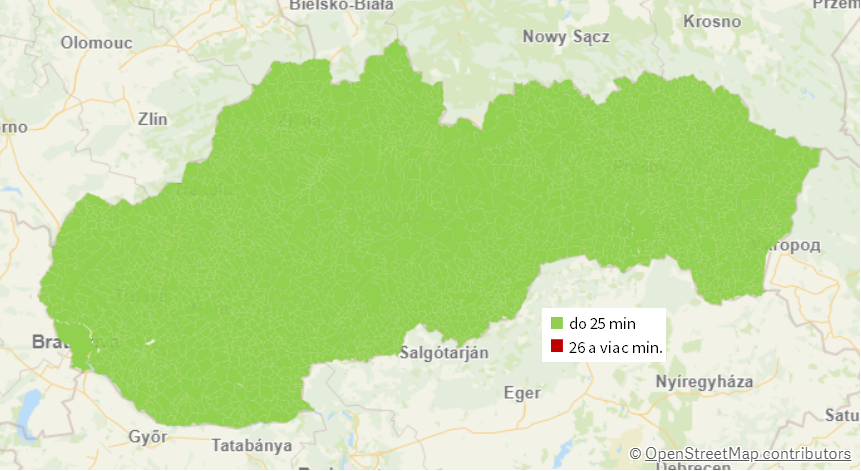 K 07/2020 je navrhovaný parameter mietsnej dostupnosti pre VLD splnený na 100%. Každý poistenec má prístup k všeobecnej ambulantnej starostlivosti (VLD) do 25 minút od svojho bydliska. Princíp slobodnej voľby ošetrujúceho lekára ostáva zachovaný bez zmeny ako aj princíp určovania zdravotných obvodov zo strany samosprávnych krajov. Vyhodnotenie naplnenia miestnej dostupnosti – všeobecný lekár pre deti a dorast (VLDD)Dostupnosť k najbližšiemu miestu poskytovania VLDDMapa miestnej dostupnosti VLDD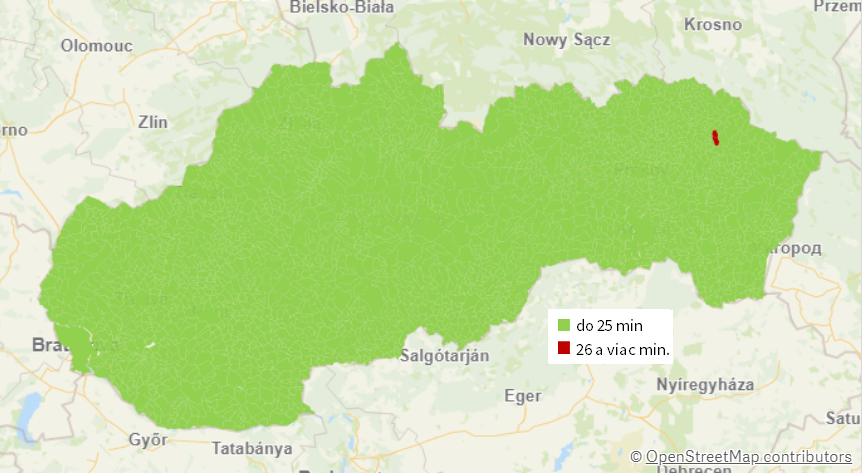 K 07/2020 je navrhovaný parameter mietsnej dostupnosti pre VLDD splnený na 99,99%. 130 poistencov má prístup k všeobecnej ambulantnej starostlivosti (VLDD) viac ako 25 minút od svojho bydliska. Konkrétne ide o poistencov s trvalým bydliskom v obciach Závada, Ruská Poruba, Prituľany, Rohožník a Vyšná Sitnica. Princíp slobodnej voľby ošetrujúceho lekára ostáva zachovaný bez zmeny ako aj princíp určovania zdravotných obvodov zo strany samosprávnych krajov. Hodnotenie navrhovanej úpravy parametra potrebnej kapacity („normatívu“) všeobecnej ambulantnej starostlivostiPonechanie hodnôt normatívu platného podľa súčasnej právnej úpravy by znamenalo, že v súčasnosti Slovenská republika má dostatok všeobecných lekárov, resp. prebytok (viď porovnanie druhého a tretieho stĺpca v oboch nižšie uvedených tabuľkách).Potrebná kapacita určená novým spôsobom podľa vzorca uvedeného v prílohe č. 2 návrhu nariadenia ustanovuje nové hodnoty normatívu so záverom vyčísleného nedostatku všeobecných lekárov na úrovni okresu (vyjadreného v počet chýbajúcich lekárskych miest). 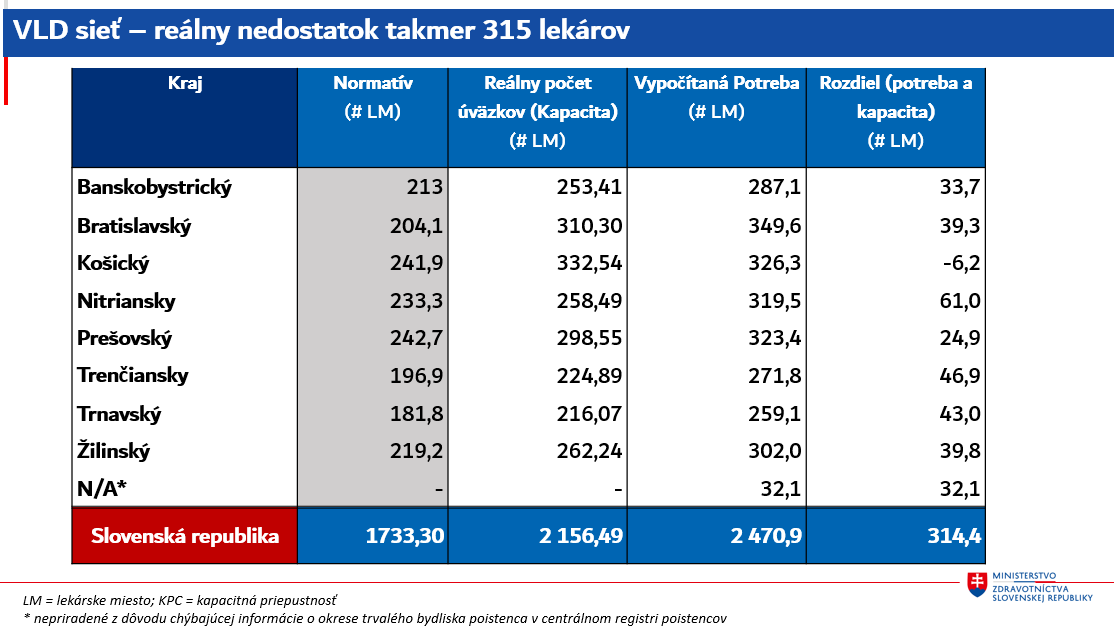 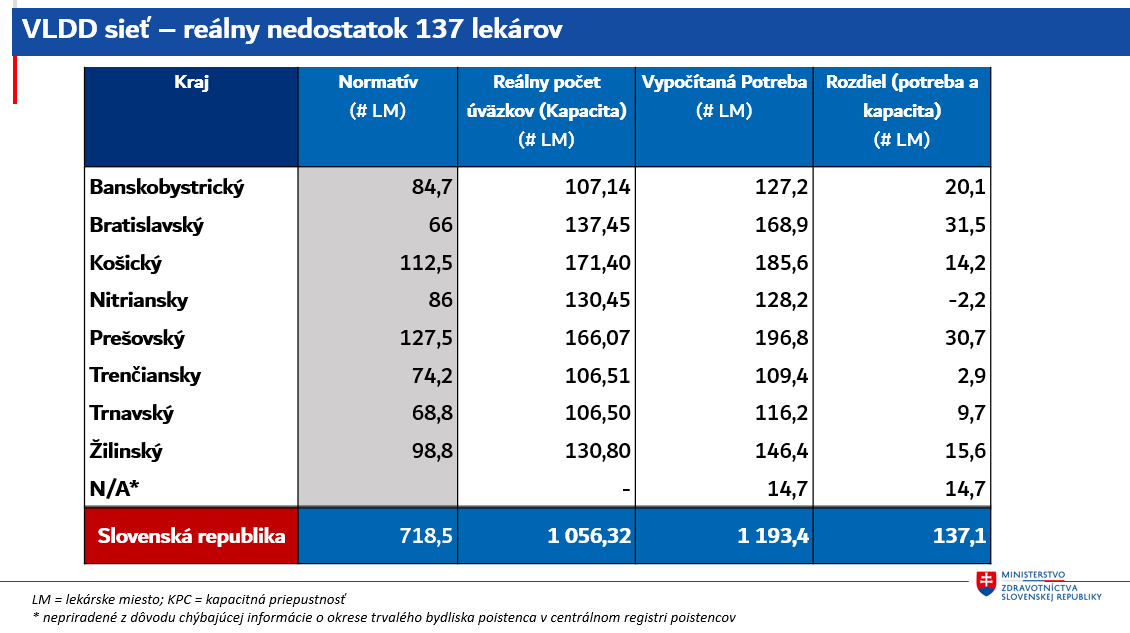 Nová kvantifikácia je nevyhnutným predpokladom pri plánovanom prijímaní podporných opatrení. Samotné ustanovenie normatívu (vyčíslenie nového predpisu, teda koľko všeobecných lekárov je potrebných na zabezpečenie všeobecnej ambulantnej starostlivosti) nezabezpečuje aj jej naplnenie.  Zodpovednosť za naplnenie siete v každom okrese majú okrem MZ SR ako regulátora a gestora podporných opatrení aj zdravotné poisťovne, ktoré podľa § 5c ods. 5 vládneho návrhu zákonu k tomuto návrhu nariadenia sú povinné prijímať nápravné opatrenia v rámci svojej pôsobnosti, v prípade že verejná sieť poskytovateľov VAS je nižšia ako VMS. MZ SR pristúpilo k danému problému postupne, to znamená najprv vyčíslilo problém nedostatku všeobecných lekárov, určilo spôsob na jeho každoročné prehodnocovanie a vyhodnocovanie ako základný predpoklad pri pripravovaných adresných opatreniach v oblasti posilnenia kompetencií všeobecných lekárov, presunu kompetencií z lekára na sestru, novej koncepcie všeobecného lekárstva a revízie úhradového mechanizmu.  Hodnotenie predkladaného návrhu nariadenia (§2) v porovnaní so súčasnou právnou úpravou verejnej minimálnej siete poskytovateľovV súčasnej právnej úprave absentuje priorizácia problému nedostatku všeobecných lekárov, o parametroch ktorej hovorí § 2 návrhu nariadenia, ako bolo vyššie uvedené podľa nej je normatív splnený, VMS naplnená. Predmetná úprava klasifikácie okresov je primárne ukotvená v § 5d vládneho návrhu zákona nie v návrhu nariadenia, návrh nariadenia definuje samotné hodnoty parametrov stanovených v zákone. Na otázku, či a akým spôsobom predložený návrh nariadenia vlády ovplyvní súčasný počet okresov s nedostatočnou obsadenosťou minimálneho počtu lekárskych miest všeobecnej ambulantnej starostlivosti a či tieto okresy budú podľa predloženého návrhu nariadenia vlády Slovenskej republiky považované za rizikové, resp. ktoré nebudú a z akého dôvodu; či sa očakáva uplatnením predloženého návrhu nariadenia vlády Slovenskej republiky zmena v počte okresov, ktoré je možné označiť za rizikové možno uviesť, že v súčasnosti chýba akákoľvek klasifikácia okresov na rizikové alebo nerizikové. Preto nie je možné uviesť, že nová právna úprava ovplyvní súčasný počet okresov s nedostatočnou obsadenosťou. Nová právna úprava tento problém kvantifikuje a priorizuje. Vplyv na budúcu zmenu v rámci možných presunov medzi jednotlivými stupňami ohrozenia bude mať vývoj jednotlivých parametrov klasifikácie okresov, ako aj dopad prijímaných opatrení. Na základe toho, že každý parameter klasifikácie okresov má pridelený určitý počet bodov (čím vyšší počet bodov, tým vyšší vplyv na zaradenie do vyššieho stupňa ohrozenia) možno uviesť, že v prípade zhoršenia miestnej dostupnosti, ktorá je v súčasnosti zabezpečená v súlade s nastavenou hodnotou parametra alebo v prípade zhoršujúcej sa demografickej štruktúry všeobecných lekárov (59 priemerný vek všeobecných lekárov pre dospelých a 61 všeobecných pre lekárov pre deti a dorast) alebo v prípade znižovania samotného počtu všeobecných lekárov bude môcť dochádzať k presunu okresov do horšieho stupňa. Z tohto dôvodu je podobne ako pri ustanovení nového normatívu aj pri klasifikácii okresov nastavený interval raz ročne vyhodnotiť a následne klasifikovať okresy. K hodnoteniu vplyvu na okresy, ktoré sa v súčasnosti a ani podľa predloženého návrhu nepovažujú za rizikové možno uviesť, že v súčasnosti nie je možné na základe súčasnej právnej úpravy určiť nerizikový okres, pretože normatív je na úroveň kraja a neobsahuje klasifikáciu okresov. Hodnotenie vplyvu na okresy, ktoré sú podľa predloženého návrhu „zelené“, t. j. zabezpečené možno hodnotiť ako bez vplyvu. Pretože v každom zelenom okrese ostáva zachovaná garancia zmluvy pre všeobecného lekára. Je však možné predpokladať, že pri plánovaní podporných opatrení, budú priorizované okresy s najhorším stupňom ohrozenia. Ale navrhovaná nová úprava žiadnym spôsobom či už znevýhodňuje alebo zvýhodňuje zabezpečené okresy. Zavádzaná klasifikácia okresov definovaná na základe údajov z roku 2020 rozdelila okresy nasledovne:Klasifikácia okresov – všeobecná ambulantná starostlivosť pre dospelýchKlasifikácia okresov – všeobecná ambulantná starostlivosť pre deti a dorastAnalýza sociálnych vplyvovVplyvy na hospodárenie domácností, prístup k zdrojom, právam, tovarom a službám, sociálnu inklúziu, rovnosť príležitostí a rovnosť žien a mužov a vplyvy na zamestnanosť(Ak v niektorej z hodnotených oblastí sociálnych vplyvov (bodov 4.1 až 4.4) nebol identifikovaný vplyv, uveďte v príslušnom riadku analýzy poznámku „Bez vplyvu.“.)Analýza sociálnych vplyvovVplyvy na hospodárenie domácností, prístup k zdrojom, právam, tovarom a službám, sociálnu inklúziu, rovnosť príležitostí a rovnosť žien a mužov a vplyvy na zamestnanosť(Ak v niektorej z hodnotených oblastí sociálnych vplyvov (bodov 4.1 až 4.4) nebol identifikovaný vplyv, uveďte v príslušnom riadku analýzy poznámku „Bez vplyvu.“.)Analýza sociálnych vplyvovVplyvy na hospodárenie domácností, prístup k zdrojom, právam, tovarom a službám, sociálnu inklúziu, rovnosť príležitostí a rovnosť žien a mužov a vplyvy na zamestnanosť(Ak v niektorej z hodnotených oblastí sociálnych vplyvov (bodov 4.1 až 4.4) nebol identifikovaný vplyv, uveďte v príslušnom riadku analýzy poznámku „Bez vplyvu.“.)4.1 Identifikujte, popíšte a kvantifikujte vplyv na hospodárenie domácností a špecifikujte ovplyvnené skupiny domácností, ktoré budú pozitívne/negatívne ovplyvnené.4.1 Identifikujte, popíšte a kvantifikujte vplyv na hospodárenie domácností a špecifikujte ovplyvnené skupiny domácností, ktoré budú pozitívne/negatívne ovplyvnené.4.1 Identifikujte, popíšte a kvantifikujte vplyv na hospodárenie domácností a špecifikujte ovplyvnené skupiny domácností, ktoré budú pozitívne/negatívne ovplyvnené.Vedie návrh k zvýšeniu alebo zníženiu príjmov alebo výdavkov domácností? Ktoré skupiny domácností/obyvateľstva sú takto ovplyvnené a akým spôsobom? Sú medzi potenciálne ovplyvnenými skupinami skupiny v riziku chudoby alebo sociálneho vylúčenia?(V prípade vyššieho počtu hodnotených opatrení doplňte podľa potreby do tabuľky pred bod 4.2 ďalšie sekcie - 4.1.1 Pozitívny vplyv/4.1.2 Negatívny vplyv).Vedie návrh k zvýšeniu alebo zníženiu príjmov alebo výdavkov domácností? Ktoré skupiny domácností/obyvateľstva sú takto ovplyvnené a akým spôsobom? Sú medzi potenciálne ovplyvnenými skupinami skupiny v riziku chudoby alebo sociálneho vylúčenia?(V prípade vyššieho počtu hodnotených opatrení doplňte podľa potreby do tabuľky pred bod 4.2 ďalšie sekcie - 4.1.1 Pozitívny vplyv/4.1.2 Negatívny vplyv).Vedie návrh k zvýšeniu alebo zníženiu príjmov alebo výdavkov domácností? Ktoré skupiny domácností/obyvateľstva sú takto ovplyvnené a akým spôsobom? Sú medzi potenciálne ovplyvnenými skupinami skupiny v riziku chudoby alebo sociálneho vylúčenia?(V prípade vyššieho počtu hodnotených opatrení doplňte podľa potreby do tabuľky pred bod 4.2 ďalšie sekcie - 4.1.1 Pozitívny vplyv/4.1.2 Negatívny vplyv).a)4.1.1 Pozitívny vplyv4.1.1 Pozitívny vplyvb)Popíšte opatrenie a jeho vplyv na hospodárenie domácností s uvedením, či ide o zvýšenie príjmov alebo zníženie výdavkov:Bez vplyvu. c)Špecifikujte ovplyvnené skupiny:-c)--d)Kvantifikujte rast príjmov alebo pokles výdavkov za jednotlivé ovplyvnené skupiny domácností / skupiny jednotlivcov a počet obyvateľstva/domácností ovplyvnených predkladaným návrhom.Kvantifikujte rast príjmov alebo pokles výdavkov za jednotlivé ovplyvnené skupiny domácností / skupiny jednotlivcov a počet obyvateľstva/domácností ovplyvnených predkladaným návrhom.e)priemerný rast príjmov/ pokles výdavkov v skupine v eurách a/alebo v % / obdobie:veľkosť skupiny (počet obyvateľov):-e)--f)Dôvod chýbajúcej kvantifikácie:g)4.1.1.1 Z toho pozitívny vplyv na skupiny v riziku chudoby alebo sociálneho vylúčenia(V prípade významných vplyvov na príjmy alebo výdavky domácností v riziku chudoby, identifikujte a kvantifikujte pozitívny vplyv na chudobu obyvateľstva (napr. znižovanie miery rizika chudoby, priemerný rast príjmov/ pokles výdavkov v skupine)4.1.1.1 Z toho pozitívny vplyv na skupiny v riziku chudoby alebo sociálneho vylúčenia(V prípade významných vplyvov na príjmy alebo výdavky domácností v riziku chudoby, identifikujte a kvantifikujte pozitívny vplyv na chudobu obyvateľstva (napr. znižovanie miery rizika chudoby, priemerný rast príjmov/ pokles výdavkov v skupine)h)Popíšte opatrenie a jeho vplyv na hospodárenie domácností s uvedením, či ide o zvýšenie príjmov alebo zníženie výdavkov:Bez vplyvu.i)Špecifikujte ovplyvnené skupiny:-i)--j)Kvantifikujte rast príjmov alebo pokles výdavkov za jednotlivé ovplyvnené skupiny domácností / skupiny jednotlivcov a počet obyvateľstva/domácností ovplyvnených predkladaným návrhom.Kvantifikujte rast príjmov alebo pokles výdavkov za jednotlivé ovplyvnené skupiny domácností / skupiny jednotlivcov a počet obyvateľstva/domácností ovplyvnených predkladaným návrhom.k)priemerný rast príjmov/ pokles výdavkov v skupine v eurách a/alebo v % / obdobie:veľkosť skupiny (počet obyvateľov):-k)--l)Dôvod chýbajúcej kvantifikácie:a)4.1.2 Negatívny vplyv4.1.2 Negatívny vplyvb)Popíšte opatrenie a jeho vplyv na hospodárenie domácností s uvedením, či ide o zníženie príjmov alebo zvýšenie výdavkov:Bez vplyvu.c)Špecifikujte ovplyvnené skupiny:-c)--d)Kvantifikujte pokles príjmov alebo rast výdavkov za jednotlivé ovplyvnené skupiny domácností / skupiny jednotlivcov a počet obyvateľstva/domácností ovplyvnených predkladaným návrhom.Kvantifikujte pokles príjmov alebo rast výdavkov za jednotlivé ovplyvnené skupiny domácností / skupiny jednotlivcov a počet obyvateľstva/domácností ovplyvnených predkladaným návrhom.e)priemerný pokles príjmov/ rast výdavkov v skupine v eurách a/alebo v % / obdobie:veľkosť skupiny (počet obyvateľov):-e)--f)Dôvod chýbajúcej kvantifikácie:g)4.1.2.1 Z toho negatívny vplyv na skupiny v riziku chudoby alebo sociálneho vylúčenia(V prípade významných vplyvov na príjmy alebo výdavky domácností v riziku chudoby, identifikujte a kvantifikujte  negatívny vplyv na chudobu obyvateľstva (napr. zvyšovanie miery rizika chudoby, priemerný pokles príjmov/ rast výdavkov v skupine)4.1.2.1 Z toho negatívny vplyv na skupiny v riziku chudoby alebo sociálneho vylúčenia(V prípade významných vplyvov na príjmy alebo výdavky domácností v riziku chudoby, identifikujte a kvantifikujte  negatívny vplyv na chudobu obyvateľstva (napr. zvyšovanie miery rizika chudoby, priemerný pokles príjmov/ rast výdavkov v skupine)h)Popíšte opatrenie a jeho vplyv na hospodárenie domácností s uvedením, či ide o zníženie  príjmov alebo zvýšenie výdavkov:Bez vplyvu.i)Špecifikujte ovplyvnené skupiny:-i)--j)Kvantifikujte pokles príjmov alebo rast výdavkov za jednotlivé ovplyvnené skupiny domácností / skupiny jednotlivcov a počet obyvateľstva/domácností ovplyvnených predkladaným návrhom.Kvantifikujte pokles príjmov alebo rast výdavkov za jednotlivé ovplyvnené skupiny domácností / skupiny jednotlivcov a počet obyvateľstva/domácností ovplyvnených predkladaným návrhom.k)priemerný pokles príjmov/ rast výdavkov v skupine v eurách a/alebo v % / obdobie:veľkosť skupiny (počet obyvateľov):-k)--l)Dôvod chýbajúcej kvantifikácie:4.2 Identifikujte, popíšte a kvantifikujte vplyvy na prístup k zdrojom, právam, tovarom a službám u jednotlivých ovplyvnených skupín obyvateľstva a vplyv na sociálnu inklúziu.4.2 Identifikujte, popíšte a kvantifikujte vplyvy na prístup k zdrojom, právam, tovarom a službám u jednotlivých ovplyvnených skupín obyvateľstva a vplyv na sociálnu inklúziu.4.2 Identifikujte, popíšte a kvantifikujte vplyvy na prístup k zdrojom, právam, tovarom a službám u jednotlivých ovplyvnených skupín obyvateľstva a vplyv na sociálnu inklúziu.4.2 Identifikujte, popíšte a kvantifikujte vplyvy na prístup k zdrojom, právam, tovarom a službám u jednotlivých ovplyvnených skupín obyvateľstva a vplyv na sociálnu inklúziu.Má návrh vplyv na prístup k zdrojom, právam, tovarom a službám? Popíšte hodnotené opatrenie, špecifikujte ovplyvnené skupiny obyvateľstva a charakter zmeny v prístupnosti s ohľadom na dostupnosť finančnú, geografickú, kvalitu, organizovanie a pod. Uveďte veľkosť jednotlivých ovplyvnených skupín.Má návrh vplyv na prístup k zdrojom, právam, tovarom a službám? Popíšte hodnotené opatrenie, špecifikujte ovplyvnené skupiny obyvateľstva a charakter zmeny v prístupnosti s ohľadom na dostupnosť finančnú, geografickú, kvalitu, organizovanie a pod. Uveďte veľkosť jednotlivých ovplyvnených skupín.Má návrh vplyv na prístup k zdrojom, právam, tovarom a službám? Popíšte hodnotené opatrenie, špecifikujte ovplyvnené skupiny obyvateľstva a charakter zmeny v prístupnosti s ohľadom na dostupnosť finančnú, geografickú, kvalitu, organizovanie a pod. Uveďte veľkosť jednotlivých ovplyvnených skupín.Má návrh vplyv na prístup k zdrojom, právam, tovarom a službám? Popíšte hodnotené opatrenie, špecifikujte ovplyvnené skupiny obyvateľstva a charakter zmeny v prístupnosti s ohľadom na dostupnosť finančnú, geografickú, kvalitu, organizovanie a pod. Uveďte veľkosť jednotlivých ovplyvnených skupín.a)Rozumie sa najmä na prístup k:sociálnej ochrane, sociálno-právnej ochrane, sociálnym službám (vrátane služieb starostlivosti o deti, starších ľudí a ľudí so    zdravotným postihnutím), kvalitnej práci, ochrane zdravia, dôstojnosti a bezpečnosti pri práci pre zamestnancov a existujúcim zamestnaneckým právam,pomoci pri úhrade výdavkov súvisiacich so zdravotným postihnutím, zamestnaniu, na trh práce (napr. uľahčenie zosúladenia rodinných a pracovných povinností, služby zamestnanosti), k školeniam, odbornému vzdelávaniu a príprave na trh práce,zdravotnej starostlivosti vrátane cenovo dostupných pomôcok pre občanov so zdravotným postihnutím, k formálnemu i neformálnemu vzdelávaniu a celoživotnému vzdelávaniu, bývaniu a súvisiacim základným komunálnym službám,doprave,ďalším službám najmä službám všeobecného záujmu a tovarom,spravodlivosti, právnej ochrane, právnym službám,informáciám,k iným právam (napr. politickým).Rozumie sa najmä na prístup k:sociálnej ochrane, sociálno-právnej ochrane, sociálnym službám (vrátane služieb starostlivosti o deti, starších ľudí a ľudí so    zdravotným postihnutím), kvalitnej práci, ochrane zdravia, dôstojnosti a bezpečnosti pri práci pre zamestnancov a existujúcim zamestnaneckým právam,pomoci pri úhrade výdavkov súvisiacich so zdravotným postihnutím, zamestnaniu, na trh práce (napr. uľahčenie zosúladenia rodinných a pracovných povinností, služby zamestnanosti), k školeniam, odbornému vzdelávaniu a príprave na trh práce,zdravotnej starostlivosti vrátane cenovo dostupných pomôcok pre občanov so zdravotným postihnutím, k formálnemu i neformálnemu vzdelávaniu a celoživotnému vzdelávaniu, bývaniu a súvisiacim základným komunálnym službám,doprave,ďalším službám najmä službám všeobecného záujmu a tovarom,spravodlivosti, právnej ochrane, právnym službám,informáciám,k iným právam (napr. politickým).Áno, návrh nariadenia vlády ako vykonávacieho predpisu má pozitívny vplyv, jednak čo sa týka definovania miestnej dostupnosti ako aj potrebnej kapacity k všeobecnej ambulantnej starostlivosti ako dvoch nových parametrov verejnej minimálnej siete (ďalej len „VMS“).Maximálny čas dojazdu bol stanovený ako 25 minút z každej obce (to znamená z každej obce poistenca) do najbližšej obce, v ktorej má všeobecný lekár miesto prevádzkovania všeobecnej ambulancie. Vyhodnotenie tohto parametra je uvedené pod tabuľkou 4.2.Ide o pozitívny posun smerom k pacientom, pretože súčasná právna úprava vôbec neupravuje parameter dostupnosti, upravuje len normatív, resp. potrebnú kapacitu vyjadrenú počtom lekárskych miest na počet obyvateľov Slovenskej republiky a na počet obyvateľov územia príslušných krajov bez špecifikácie parametra rozmiestnenia všeobecných lekárov v kraji.  Druhý parameter – potrebná kapacita je v porovnaní so súčasným stavom definovaná na úroveň okresu a zároveň je výpočet vychádza principiálne z iných parametrov a to počtu poistencov, vnútroštátnej migrácie, normatívneho počtu kapitovaných poistencov. Pozitívny vplyv spočíva v tom, že „nový normatív“ bude ÚDZS (v prechodnom období 2 roky MZSR) ustanovovať každoročne s cieľom pružne reagovať na zmeny. Hodnoty súčasného normatívy platia bez zmeny od roku 2008.Bližšie hodnotenie vplyvu navrhovanej úpravy na dostupnosť ako aj potrebnú kapacitu ako aj hodnotenie predkladaného návrhu v porovnaní so súčasnou právnou úpravou verejnej minimálnej siete poskytovateľov je uvedené pod tabuľkou 4.2.b)Má návrh významný vplyv na niektorú zo zraniteľných skupín obyvateľstva alebo skupín v riziku chudoby alebo sociálneho vylúčenia? Špecifikujte ovplyvnené skupiny v riziku chudoby a sociálneho vylúčenia a popíšte vplyv na ne. Je tento vplyv väčší ako vplyv na iné skupiny či subjekty? Uveďte veľkosť jednotlivých ovplyvnených skupín.Má návrh významný vplyv na niektorú zo zraniteľných skupín obyvateľstva alebo skupín v riziku chudoby alebo sociálneho vylúčenia? Špecifikujte ovplyvnené skupiny v riziku chudoby a sociálneho vylúčenia a popíšte vplyv na ne. Je tento vplyv väčší ako vplyv na iné skupiny či subjekty? Uveďte veľkosť jednotlivých ovplyvnených skupín.Má návrh významný vplyv na niektorú zo zraniteľných skupín obyvateľstva alebo skupín v riziku chudoby alebo sociálneho vylúčenia? Špecifikujte ovplyvnené skupiny v riziku chudoby a sociálneho vylúčenia a popíšte vplyv na ne. Je tento vplyv väčší ako vplyv na iné skupiny či subjekty? Uveďte veľkosť jednotlivých ovplyvnených skupín.c)Zraniteľné skupiny alebo skupiny v riziku chudoby alebo sociálneho vylúčenia sú napr.:domácnosti s nízkym príjmom (napr. žijúce iba zo sociálnych príjmov, alebo z príjmov pod hranicou rizika chudoby, alebo s príjmom pod životným minimom, alebo patriace medzi 25% domácností s najnižším príjmom),nezamestnaní, najmä dlhodobo nezamestnaní, mladí nezamestnaní a nezamestnaní nad 50 rokov,deti (0 – 17),mladí ľudia (18 – 25 rokov),starší ľudia, napr. ľudia vo veku nad 65 rokov alebo dôchodcovia,ľudia so zdravotným postihnutím,marginalizované rómske komunity domácnosti s 3 a viac deťmi,jednorodičovské domácnosti s deťmi (neúplné rodiny, ktoré tvoria najmä osamelé matky s deťmi),príslušníci tretích krajín, azylanti, žiadatelia o azyl,iné zraniteľné skupiny, ako sú napr. bezdomovci, ľudia opúšťajúci detské domovy alebo iné inštitucionálne zariadeniaSkutočnosť, že bol ustanovený maximálny čas dojazdu, ktorý v súčasnej úprave chýba, má pozitívny vplyv na dostupnosť, pretože stanovuje miestny nárok poistencov na všeobecnú ambulantnú starostlivosť.Nové parametre verejnej minimálnej siete, konkrétne potrebná kapacita a miestna dostupnosť zahŕňa každého poistenca v každej obci v Slovenskej republike. Vyhodnotenie parametra miestnej dostupnosti ukazuje, že je naplnený na 99,99% pre každého obyvateľa, teda aj pre osoby v geograficky znevýhodnenom území ako prihraničné oblasti, hornatý terén, ale aj v prípade iných zraniteľných skupín obyvateľstva (viď mapy pod tabuľkou 4.2.).Keďže navrhovaná úprava nevstupuje do súčasnej povinnosti samosprávnych krajov určovať zdravotný obvod každému všeobecnému lekárovi, je v zmysle § 12 ods. 4 zákona NRSR č. 576/2004 Z. z. zabezpečený aj nárok poistenca na všeobecnú ambulantnú starostlivosť, pretože všeobecný lekár nemôže odmietnuť uzatvoriť dohodu o poskytovaní zdravotnej starostlivosti s poistencom, ktorý spadá do jeho zdravotného obvodu. Na druhej strane si však poistenec má právo vybrať aj iného všeobecného lekára.  Zároveň ostáva zachovaná povinnosť zdravotných poisťovní uzatvoriť zmluvu o poskytovaní zdravotnej starostlivosti s každým všeobecným lekárom, ktorý má najmenej s jedným poistencom uzatvorenú dohodu (kapitovaný poistenec). Miestna dostupnosť bola novým parametrom posilnená (je možné ju vyhodnocovať) a zároveň novou úpravou sa nezasahuje do vecného nároku pacienta v oblasti povinnosti uzatvorenie dohody všeobecného lekára s osobou spadajúcou do jeho zdravotného obvodu.  Skutočnosť, že bol ustanovený maximálny čas dojazdu, ktorý v súčasnej úprave chýba, má pozitívny vplyv na dostupnosť, pretože stanovuje miestny nárok poistencov na všeobecnú ambulantnú starostlivosť.Nové parametre verejnej minimálnej siete, konkrétne potrebná kapacita a miestna dostupnosť zahŕňa každého poistenca v každej obci v Slovenskej republike. Vyhodnotenie parametra miestnej dostupnosti ukazuje, že je naplnený na 99,99% pre každého obyvateľa, teda aj pre osoby v geograficky znevýhodnenom území ako prihraničné oblasti, hornatý terén, ale aj v prípade iných zraniteľných skupín obyvateľstva (viď mapy pod tabuľkou 4.2.).Keďže navrhovaná úprava nevstupuje do súčasnej povinnosti samosprávnych krajov určovať zdravotný obvod každému všeobecnému lekárovi, je v zmysle § 12 ods. 4 zákona NRSR č. 576/2004 Z. z. zabezpečený aj nárok poistenca na všeobecnú ambulantnú starostlivosť, pretože všeobecný lekár nemôže odmietnuť uzatvoriť dohodu o poskytovaní zdravotnej starostlivosti s poistencom, ktorý spadá do jeho zdravotného obvodu. Na druhej strane si však poistenec má právo vybrať aj iného všeobecného lekára.  Zároveň ostáva zachovaná povinnosť zdravotných poisťovní uzatvoriť zmluvu o poskytovaní zdravotnej starostlivosti s každým všeobecným lekárom, ktorý má najmenej s jedným poistencom uzatvorenú dohodu (kapitovaný poistenec). Miestna dostupnosť bola novým parametrom posilnená (je možné ju vyhodnocovať) a zároveň novou úpravou sa nezasahuje do vecného nároku pacienta v oblasti povinnosti uzatvorenie dohody všeobecného lekára s osobou spadajúcou do jeho zdravotného obvodu.  Interval dostupnosti# obyv.% podieldo 25 min.4 185 280100,0 %26 a viac min.--Total4 185 280100,0 %Interval dostupnosti# obyv.% podieldo 25 min.   1 272 463      99,99 %26 a viac min.               130            0,01 %Total  1 272 593      100,0 %OkresMiestna dostupnosťMiestna dostupnosťDemografická štruktúra LEKVLDDemografická štruktúra LEKVLDMiera naplnenia potrebnej kapacityMiera naplnenia potrebnej kapacitySúčet
bodovKlasifikácia okresuOkreshodnota# bodovhodnota# bodovhodnota# bodovSúčet
bodovKlasifikácia okresuBánovce nad Bebravou0054,8%277,8%46rizikovo nedostatkovýBanská Bystrica0055,6%292,7%13rizikovýBanská Štiavnica0050,0%282,0%46rizikovo nedostatkovýBardejov0030,8%188,9%12rizikovýBratislava0035,9%298,0%02rizikovýBrezno0053,1%285,5%13rizikovýBytča0044,4%269,2%68kriticky nedostatkovýČadca0057,6%273,8%68kriticky nedostatkovýDetva0051,2%276,2%46rizikovo nedostatkovýDolný Kubín0032,7%1101,2%01zabezpečenýDunajská Streda0034,0%179,3%45rizikovo nedostatkovýGalanta0033,4%182,4%45rizikovo nedostatkovýGelnica0037,0%284,9%46rizikovo nedostatkovýHlohovec0035,3%277,4%46rizikovo nedostatkovýHumenné0050,3%2112,2%02rizikovýIlava0050,2%283,1%46rizikovo nedostatkovýKežmarok0045,2%281,9%46rizikovo nedostatkovýKomárno0046,5%285,4%13rizikovýKošice + Košice - okolie0031,2%1109,5%01zabezpečenýKrupina0057,7%274,7%68kriticky nedostatkovýKysucké Nové Mesto0016,7%084,5%44rizikovýLevice0030,5%180,7%45rizikovo nedostatkovýLevoča0031,7%182,5%45rizikovo nedostatkovýLiptovský Mikuláš0036,1%272,2%68kriticky nedostatkovýLučenec0060,8%291,7%13rizikovýMalacky0031,9%170,5%67rizikovo nedostatkovýMartin0048,0%296,8%02rizikovýMedzilaborce0063,6%2110,0%02rizikovýMichalovce0054,4%2110,7%02rizikovýMyjava0041,5%280,3%46rizikovo nedostatkovýNámestovo0022,5%081,5%44rizikovýNitra0031,0%180,8%45rizikovo nedostatkovýNové Mesto nad Váhom0030,9%189,5%12rizikovýNové Zámky0052,2%286,2%13rizikovýPartizánske0065,7%286,7%13rizikovýPezinok0031,3%176,6%45rizikovo nedostatkovýPiešťany0055,3%296,7%02rizikovýPoltár0041,8%271,8%68kriticky nedostatkovýPoprad0035,6%286,7%13rizikovýPovažská Bystrica0057,9%275,1%46rizikovo nedostatkovýPrešov0043,1%2102,7%02rizikovýPrievidza0045,1%287,1%13rizikovýPúchov0025,1%184,5%45rizikovo nedostatkovýRevúca0036,9%298,1%02rizikovýRimavská Sobota0050,4%284,9%46rizikovo nedostatkovýRožňava0056,1%281,1%46rizikovo nedostatkovýRužomberok0019,7%089,1%11zabezpečenýSabinov0050,5%278,3%46rizikovo nedostatkovýSenec0038,3%254,5%68kriticky nedostatkovýSenica0031,3%174,2%67rizikovo nedostatkovýSkalica0028,5%172,9%67rizikovo nedostatkovýSnina0054,6%292,4%13rizikovýSobrance0062,3%282,9%46rizikovo nedostatkovýSpišská Nová Ves0049,7%293,9%13rizikovýStará Ľubovňa0056,5%284,2%46rizikovo nedostatkovýStropkov0025,1%195,9%01zabezpečenýSvidník0065,3%282,8%46rizikovo nedostatkovýŠaľa0042,6%266,2%68kriticky nedostatkovýTopoľčany0068,0%284,1%46rizikovo nedostatkovýTrebišov0039,5%294,0%13rizikovýTrenčín0051,5%277,3%46rizikovo nedostatkovýTrnava0041,0%291,0%13rizikovýTurčianske Teplice0042,5%276,5%46rizikovo nedostatkovýTvrdošín0045,8%290,3%13rizikovýVeľký Krtíš0061,5%2100,3%02rizikovýVranov nad Topľou0042,0%291,9%13rizikovýZlaté Moravce0064,9%265,4%68kriticky nedostatkovýZvolen0036,2%291,0%13rizikovýŽarnovica0030,8%178,0%45rizikovo nedostatkovýŽiar nad Hronom0027,0%187,0%12rizikovýŽilina0035,3%295,6%02rizikovýOkresMiestna dostupnosťMiestna dostupnosťDemografická štruktúra LEKVLDDDemografická štruktúra LEKVLDDMiera naplnenia potrebnej kapacityMiera naplnenia potrebnej kapacitySúčet
bodovKlasifikácia okresuOkreshodnota# bodovhodnota# bodovhodnota# bodovSúčet
bodovKlasifikácia okresuBánovce nad Bebravou0026,9%174,3%67rizikovo nedostatkovýBanská Bystrica0042,2%2104,2%02rizikovýBanská Štiavnica0047,6%259,7%68kriticky nedostatkovýBardejov0056,3%296,4%02rizikovýBratislava0043,8%289,5%13rizikovýBrezno0062,5%284,1%46rizikovo nedostatkovýBytča0066,7%287,0%13rizikovýČadca0051,4%282,0%46rizikovo nedostatkovýDetva0043,8%278,8%46rizikovo nedostatkovýDolný Kubín0035,6%269,4%68kriticky nedostatkovýDunajská Streda0048,0%287,8%13rizikovýGalanta0071,1%298,4%02rizikovýGelnica0060,0%256,2%68kriticky nedostatkovýHlohovec0072,3%295,4%02rizikovýHumenné130043,2%2138,9%02rizikovýIlava0050,4%2110,3%02rizikovýKežmarok0026,4%150,5%67rizikovo nedostatkovýKomárno0063,5%298,4%02rizikovýKošice + Košice - okolie0046,8%297,9%02rizikovýKrupina0050,0%243,5%68kriticky nedostatkovýKysucké Nové Mesto0066,7%288,2%13rizikovýLevice0039,4%2110,2%02rizikovýLevoča0041,8%288,5%13rizikovýLiptovský Mikuláš0045,5%2111,6%02rizikovýLučenec0045,0%283,8%46rizikovo nedostatkovýMalacky0058,1%268,0%68kriticky nedostatkovýMartin0061,1%285,1%13rizikovýMedzilaborce0081,0%2102,9%02rizikovýMichalovce0066,2%290,6%13rizikovýMyjava000,0%073,9%66rizikovo nedostatkovýNámestovo0029,1%170,6%67rizikovo nedostatkovýNitra0058,6%298,5%02rizikovýNové Mesto nad Váhom0043,1%281,1%46rizikovo nedostatkovýNové Zámky0049,9%2102,2%02rizikovýPartizánske0042,9%282,4%46rizikovo nedostatkovýPezinok0034,0%175,8%45rizikovo nedostatkovýPiešťany0093,2%2127,8%02rizikovýPoltár0036,1%2106,5%02rizikovýPoprad0040,4%278,1%46rizikovo nedostatkovýPovažská Bystrica0048,1%282,5%46rizikovo nedostatkovýPrešov0032,4%180,0%45rizikovo nedostatkovýPrievidza0051,4%2126,7%02rizikovýPúchov0050,6%285,9%13rizikovýRevúca0044,4%290,0%13rizikovýRimavská Sobota0048,0%277,1%46rizikovo nedostatkovýRožňava0045,5%282,1%46rizikovo nedostatkovýRužomberok0030,0%181,9%45rizikovo nedostatkovýSabinov0039,1%269,9%68kriticky nedostatkovýSenec0029,2%160,4%67rizikovo nedostatkovýSenica0065,4%278,7%46rizikovo nedostatkovýSkalica0040,0%274,9%68kriticky nedostatkovýSnina0047,7%2119,8%02rizikovýSobrance0042,1%2101,1%02rizikovýSpišská Nová Ves0040,6%279,7%46rizikovo nedostatkovýStará Ľubovňa0050,6%280,8%46rizikovo nedostatkovýStropkov0055,6%2109,8%02rizikovýSvidník0055,9%2136,1%02rizikovýŠaľa0053,4%2119,0%02rizikovýTopoľčany0044,9%294,4%13rizikovýTrebišov0050,2%2106,2%02rizikovýTrenčín0064,3%2100,8%02rizikovýTrnava0060,7%286,8%13rizikovýTurčianske Teplice000,0%069,0%66rizikovo nedostatkovýTvrdošín0049,5%2132,9%02rizikovýVeľký Krtíš0070,4%293,4%13rizikovýVranov nad Topľou0035,2%277,6%46rizikovo nedostatkovýZlaté Moravce0055,9%291,8%13rizikovýZvolen0050,4%283,8%46rizikovo nedostatkovýŽarnovica0038,5%269,1%68kriticky nedostatkovýŽiar nad Hronom0020,5%073,7%66rizikovo nedostatkovýŽilina0036,7%296,7%02rizikový4.3 Identifikujte a popíšte vplyv na rovnosť príležitostí.Identifikujte, popíšte a kvantifikujte vplyv na rovnosť žien a mužov.4.3 Identifikujte a popíšte vplyv na rovnosť príležitostí.Identifikujte, popíšte a kvantifikujte vplyv na rovnosť žien a mužov.4.3 Identifikujte a popíšte vplyv na rovnosť príležitostí.Identifikujte, popíšte a kvantifikujte vplyv na rovnosť žien a mužov.a)4.3.1 Dodržuje návrh povinnosť rovnakého zaobchádzania so skupinami alebo jednotlivcami na základe pohlavia, rasy, etnicity, náboženstva alebo viery, zdravotného postihnutia, veku, sexuálnej orientácie alebo iného statusu? Mohol by viesť k nepriamej diskriminácii niektorých skupín obyvateľstva? Ak áno, ktoré skupiny sú takto ovplyvnené a akým spôsobom?4.3.1 Dodržuje návrh povinnosť rovnakého zaobchádzania so skupinami alebo jednotlivcami na základe pohlavia, rasy, etnicity, náboženstva alebo viery, zdravotného postihnutia, veku, sexuálnej orientácie alebo iného statusu? Mohol by viesť k nepriamej diskriminácii niektorých skupín obyvateľstva? Ak áno, ktoré skupiny sú takto ovplyvnené a akým spôsobom?b)Návrh zákona dodržiava povinnosť rovnakého zaobchádzania so skupinami alebo jednotlivcami na základe pohlavia, rasy, etnicity, náboženstva alebo viery, zdravotného postihnutia a sexuálnej orientácie. Návrh zákona nemá vplyv na rovnosť príležitostí.Návrh zákona dodržiava povinnosť rovnakého zaobchádzania so skupinami alebo jednotlivcami na základe pohlavia, rasy, etnicity, náboženstva alebo viery, zdravotného postihnutia a sexuálnej orientácie. Návrh zákona nemá vplyv na rovnosť príležitostí.c)4.3.2 Môže návrh viesť k zväčšovaniu nerovností medzi ženami a mužmi? Podporuje návrh rovnosť príležitostí? Má návrh odlišný vplyv na ženy a mužov? Popíšte vplyvy.4.3.2 Môže návrh viesť k zväčšovaniu nerovností medzi ženami a mužmi? Podporuje návrh rovnosť príležitostí? Má návrh odlišný vplyv na ženy a mužov? Popíšte vplyvy.d)Popíšte riziká návrhu, ktoré môžu viesť k zväčšovaniu nerovností:Bez vplyvu.e)Popíšte pozitívne vplyvy návrhu na dosahovanie rovnosti žien a mužov, rovnosti príležitostí žien a mužov, prípadne vplyvy na ženy a mužov, ak sú odlišné:f)Má návrh významné vplyvy na niektorú zo zraniteľných skupín obyvateľstva? Ak áno, aké? Akým spôsobom? Zraniteľnou skupinou obyvateľstva sa rozumejú najmä ženy ohrozené viacnásobnou diskrimináciou, tehotné matky, seniorky, ženy patriace do marginalizovaných skupín obyvateľstva, migrantky, ženy a dievčatá so zdravotným postihnutím, obete násilia a pod.g)Pri identifikovaní vplyvov na rovnosť žien a mužov treba vziať do úvahy existujúce rozdiely medzi ženami a mužmi, ktoré sú relevantné k danej politike. Podpora rovnosti  žien a mužov nespočíva len v odstraňovaní obmedzení a bariér pre plnohodnotnú účasť na ekonomickom, politickom a sociálnom živote spoločnosti ako aj rodinnom živote, ale taktiež  v podpore rovnosti medzi nimi. V ktorých oblastiach podpory rovnosti žien a mužov návrh odstraňuje prekážky a/alebo podporuje rovnosť žien a mužov? Medzi oblasti podpory rovnosti žien a mužov okrem iného patria:podpora slobodného výberu povolania a ekonomickej činnostipodpora vyrovnávania ekonomickej nezávislosti, zosúladenie pracovného, súkromného a rodinného života, podpora rovnosti príležitostí pri participácii na rozhodovaní, boj proti domácemu násiliu,  násiliu na ženách  a obchodovaniu s ľuďmi, podpora vnímania osobnej starostlivosti o dieťa za rovnocennú s ekonomickou činnosťou a podpora neviditeľnej práce v domácnosti ako takej,rešpektovanie osobných preferencií pri výbere povolania a zosúlaďovania pracovného a rodinného života.Bez vplyvu. 4.4 Identifikujte, popíšte a kvantifikujte vplyvy na zamestnanosť a na trh práce.V prípade kladnej odpovede pripojte odôvodnenie v súlade s Metodickým postupom pre analýzu sociálnych vplyvov.4.4 Identifikujte, popíšte a kvantifikujte vplyvy na zamestnanosť a na trh práce.V prípade kladnej odpovede pripojte odôvodnenie v súlade s Metodickým postupom pre analýzu sociálnych vplyvov.4.4 Identifikujte, popíšte a kvantifikujte vplyvy na zamestnanosť a na trh práce.V prípade kladnej odpovede pripojte odôvodnenie v súlade s Metodickým postupom pre analýzu sociálnych vplyvov.a)Uľahčuje návrh vznik nových pracovných miest? Ak áno, ako? Ak je to možné, doplňte kvantifikáciu.Uľahčuje návrh vznik nových pracovných miest? Ak áno, ako? Ak je to možné, doplňte kvantifikáciu.b)Identifikujte, v ktorých sektoroch a odvetviach ekonomiky, v ktorých regiónoch, pre aké skupiny zamestnancov, o aké typy zamestnania /pracovných úväzkov pôjde a pod.Áno, v porovnaní so súčasnou úpravou, ktorá nedefinuje rizikové resp. nerizikové okresy, identifikáciou nedostatkových okresov sa vytvára priestor na adresné podporné opatrenia, kde jedných z nich je aj uľahčenie a podpora vzniku nových pracovných miest (sektor zdravotníctvo, povolanie všeobecný lekár).Jedno z plánovaných podporných opatrení tohto druhu je predmetom vládneho návrhu zákona, z tohto dôvodu táto analýza vplyvov ju uvádza okrajovo a to:Zavádza sa príspevok na zriadenie ambulantnej praxe. Reforma umožňuje požiadať o finančný jednorazový príspevok na zriadenie novej ambulancie či už zo strany lekára (ešte nie poskytovateľa) alebo aj už existujúceho poskytovateľa, ktorý zamestná nového všeobecného lekára vo svojej ambulancii. Odhadovaná kvantifikácia je 170 priznaných príspevkov na zriadenie nových ambulancií (t. j. 170 nových pracovných príležitostí pre všeobecných lekárov) na obdobie rokov 2022 – 2026.Zoznam obcí/okresov spolu s výškou príspevkov bude MZSR každoročne zverejňovať na základe pravidelného vyhodnocovania siete s cieľom prioritne smerovať príspevok tam, kde je najvyšší stupeň ohrozenia.c)Vedie návrh k zániku pracovných miest? Ak áno, ako a akých? Ak je to možné, doplňte kvantifikáciuVedie návrh k zániku pracovných miest? Ak áno, ako a akých? Ak je to možné, doplňte kvantifikáciud)Identifikujte, v ktorých sektoroch a odvetviach ekonomiky, v ktorých regiónoch, o aké typy zamestnania /pracovných úväzkov pôjde a pod. Identifikujte možné dôsledky, skupiny zamestnancov, ktoré budú viac ovplyvnené a rozsah vplyvu.Návrh zákona nemá vplyv na zánik pracovných miest. e)Ovplyvňuje návrh dopyt po práci? Ak áno, ako?Ovplyvňuje návrh dopyt po práci? Ak áno, ako?f)Dopyt po práci závisí na jednej strane na produkcii tovarov a služieb v ekonomike a na druhej strane na cene práce.Áno, návrh umožní lekárom a lekárkam získať informáciu o voľných lekárskych miestach v okresoch, kde nie je zabezpečený dostatočný počet lekárskych miest, zverejňovaných samosprávnymi krajmi.g)Má návrh dosah na fungovanie trhu práce? Ak áno, aký?Má návrh dosah na fungovanie trhu práce? Ak áno, aký?h)Týka sa makroekonomických dosahov ako je napr. participácia na trhu práce, dlhodobá nezamestnanosť, regionálne rozdiely v mierach zamestnanosti. Ponuka práce môže byť ovplyvnená rôznymi premennými napr. úrovňou miezd, inštitucionálnym nastavením (napr.  zosúladenie pracovného a súkromného života alebo uľahčovanie rôznych foriem mobility).Áno, návrh vytvára nové pracovné príležitosti aj v nedostatkových regiónoch a prispeje k efektívnejšej alokácii pracovnej sily.i)Má návrh špecifické negatívne dôsledky pre isté skupiny profesií, skupín zamestnancov či živnostníkov? Ak áno, aké a pre ktoré skupiny?Má návrh špecifické negatívne dôsledky pre isté skupiny profesií, skupín zamestnancov či živnostníkov? Ak áno, aké a pre ktoré skupiny?j)Návrh môže ohrozovať napr. pracovníkov istých profesií favorizovaním špecifických aktivít či technológií.Návrh zákona nemá negatívne dôsledky pre žiadne skupiny profesií.k)Ovplyvňuje návrh špecifické vekové skupiny zamestnancov? Ak áno, aké? Akým spôsobom?Ovplyvňuje návrh špecifické vekové skupiny zamestnancov? Ak áno, aké? Akým spôsobom?l)Identifikujte, či návrh môže ovplyvniť rozhodnutia zamestnancov alebo zamestnávateľov a môže byť zdrojom neskoršieho vstupu na trh práce alebo predčasného odchodu z trhu práce jednotlivcov.Návrh zákona nemá vplyv na špecifické vekové skupiny zamestnancov. 